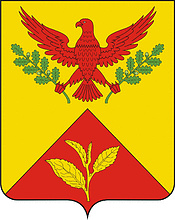 ПОСТАНОВЛЕНИЕадминистрации Шаумянского сельского поселенияТуапсинского районаот 14.02.2019                                                                                          № 17                                                                 с.ШаумянОб утверждении реестра зелёных насаждений, расположенных на территории Шаумянского сельского поселения Туапсинского районаВ целях  исполнения  статьи  6  Закона  Краснодарского  края от 23 апреля 2013 года  № 2695-КЗ «Об охране зелёных насаждений в Краснодарском крае», в  соответствии  с постановлением  администрации  Шаумянского сельского поселения Туапсинского района от 15 мая 2015 года № 76 «О порядке ведения реестра зелёных насаждений  на  территории  Шаумянского  сельского поселения  Туапсинского района»п о с т а н о в л я ю:1.	Утвердить реестр зелёных насаждений, расположенных на территории Шаумянского сельского поселения Туапсинского района на 2019 год (прилагается).2.  Ведущему специалисту администрации Шаумянского сельского поселения Туапсинского района, З.П.Петровой, разместить, утверждённый реестр зелёных насаждений, расположенных на территории Шаумянского сельского поселения Туапсинского района, на официальном сайте Шаумянского сельского поселения Туапсинского района в информационно-телекоммуникационной сети «Интернет» шаумянское.рф  и обнародовать.3.	Контроль за выполнением настоящего постановления возложить на заместителя главы Шаумянского сельского поселения Туапсинского района, Т.А.Делигевурян.4.	Настоящее постановление вступает в силу со дня его подписания.ГлаваШаумянского сельского поселенияТуапсинского района                                                                       А.А.Кочканян                                                                                                                                            ПРИЛОЖЕНИЕ                                                                                                                                           к постановлению администрации                                                                                                                                           Шаумянского сельского поселения                                                                                                                                        Туапсинского района                                                                                                                                       от 14.02.2019 № 17РЕЕСТРзелёных насаждений Шаумянского сельского поселения Туапсинского районаВедущий специалист администрацииШаумянского сельского поселенияТуапсинского района						                                                                                         З.П.Петрова№п/пНаименование населён ного пунктаРасположениеземельных участков, занятых зеленыминасаждениямиПлощадь,кв.мЦелевоеназначениеземельногоучасткаХарактеристика зелёныхнасажденийХарактеристика зелёныхнасажденийХарактеристика зелёныхнасажденийХарактеристика зелёныхнасажденийВидовой состав зелёныхнасаждений на участках отобщего числа видов, %Видовой состав зелёныхнасаждений на участках отобщего числа видов, %Видовой состав зелёныхнасаждений на участках отобщего числа видов, %Видовой состав зелёныхнасаждений на участках отобщего числа видов, %Природо- охранныйстатус№п/пНаименование населён ного пунктаРасположениеземельных участков, занятых зеленыминасаждениямиПлощадь,кв.мЦелевоеназначениеземельногоучасткадеревья, шт.кустарники, шт.травяной покров, кв.мсредний возрастзелёных насаждений,летхвойныедеревьялиственныедеревьякустарникипокрытие участка многолетними травамиПриродо- охранныйстатус12345678910111213141с.Шаумянул.Шаумяна,
зем. уч-к с КН 23:33:1007004:194, мемориальный парк 4560Мемориальные комплексы, памятники истории и культуры5463800445136-2.с.ШаумянУл.Шаумяна, 59, земельный участок с КН  23:33:1007004:4, ГБУ КК «Краснодарлес»8800Производственная база240800302130800-3.с. Шаумян, ул.Шаумяна, 56Бул.Шаумяна, 56Б, зем. Участок с КН497Народный музей79104390-4.с. Шаумян, ул.Шаумяна, 56, зем. Уч-к с КН 23:33:1007004:193 и прилегающая территория1070Административное здание705002500-5.п.Горный, ул.Исакова, В районе памятника адмиралу Исакову430154030-